
Уважаемые господа! Обращаем ваше внимание на то, что бельгийские торговцы алмазами подпадают под действие бельгийского законодательства по борьбе с отмыванием денег и обязаны в полной мере сотрудничать в выполнении требований Закона и прочих нормативных актов. Торговцы алмазами обязаны по закону от 18 сентября 2017 года о противодействии отмыванию денег и финансированию терроризма и ограничении использования наличных денежных средств обрабатывать ваши персональные данные в соответствии с нашими принципами индивидуального подхода к клиентам. Для получения более подробной информации об обработке ваших персональных данных свяжитесь с нами, и мы предоставим вам сведения о наших гарантиях/политике конфиденциальности. В качестве основного принципа бельгийские торговцы алмазами обязаны идентифицировать своих клиентов, а в случае повышенного риска – также своих поставщиков и проверять полученные идентификационные документы, прежде чем вступать в деловые отношения или совершать сделку. В связи с этим просим вас предоставить вашему бельгийскому поставщику алмазов (или клиенту) необходимую документацию, включая заполненную форму ниже:Сведения о компании:Название компании: ……………………………………………………………………………………………………Тип компании: …………..………………………………………………………………………....................................Дата регистрации: …………..………………………………………………………………………............................Идентификационный номер плательщика НДС или основной государственный регистрационный номер в вашей стране: ………………………………………………………………….Юридический адрес: …………..……………………………………………………………………………….............……………………………………………………………………………………………………………………………………...Фактическое место нахождения (если отличается): ………………………………………………………………………………..…………..………………………………………………………………………………..........……………………………………………………………………………………... Номер телефона: …………….…………..…………………………………………………………………………….Адрес электронной почты:…………..……………………………………………………………………………..ФИО официального представителя (представителей): …………..………………………………………………………………………………………………………………………………………………………………………...Членство в профессиональных организациях: …………………………………………………………..……………………………………………………………………………………………………………………………………...Список имен и фамилий членов совета директоров: вместе с другими документами (например, официальными публикациями), с помощью которых можно продемонстрировать/подтвердить, что данное лицо (лица) является (являются) директором (директорами) (если они не были указаны в учредительных документах (ниже))Имя и фамилия директора (директоров):…………………………………………………………………………………………………………………………………………………………………………………………………………………………………
Список имен и фамилий конечных бенефициарных владельцев вашей компании и по возможности документы, подтверждающие, что они являются конечными бенефициарными владельцами (например, реестр акционеров, штатное расписание, внутренний регламент). Вам не нужно заполнять эту форму, если ваша компания является публичной.Имя и фамилия (и, по возможности, дата рождения, место рождения и адрес) конечного бенефициарного владельца (владельцев):  ……………………………………………………………………………………………………………………………………………..
	 ……………………………………………………………………………………………………………………………………………..Политически значимые лица: кто-либо из участников компании связан с политически значимым лицом или сам является политически значимым лицом? 
НетДа. Просьба уточнить должность и круг обязанностей:…………………………………………………………………………………………………………………………………………………………………………….Да. Просьба уточнить источник ваших средств (например, поступают ли финансовые ресурсы, которыми вы оплачиваете покупку, из текущей деятельности вашей компании, можете ли вы подтвердить, что они не были получены преступным путем): ……………………………………………………………………………… …………………………………………………………………………………………………………………………………Если вы находитесь в стране с повышенным риском (согласно определению ФАТФ и Европейской комиссии), укажите источник ваших финансовых ресурсов (например, поступают ли финансовые ресурсы, которыми вы оплачиваете покупку, из текущей деятельности вашей компании, можете ли вы подтвердить, что они не были получены преступным путем?), и подтвердите, что ваше кредитное учреждение соблюдает требования по проверке клиентов, которые не менее строги, чем нормы, установленные в бельгийском законодательстве по борьбе с отмыванием денег:………………………………................................................................................................................................................………………………………………………………………………………………………………………………………………………….Приложите регистрационную документацию вашей компании (учредительные документы/внутренние регламенты)
Последняя версия свидетельства о регистрации компании или устава (или эквивалентная документация в зависимости от юрисдикции, в которой, по крайней мере, указаны название и юридический адрес компании).ПлатежиПодтвердите, что вы намерены оплатить данный счет со счета своей компании и что вы не планируете организовывать оплату со счета третьего лица: ………………………………………………………………………………………………………………………………………………….Приложите удостоверение личности официального представителя вашей компании:Для граждан Бельгии: копия его/ее удостоверения личности или действительного документа о регистрации в реестре иностранных граждан, действительного документа, выданного бельгийским государственным органом, в котором указано, что это лицо проживает в Бельгии на законных основаниях, и который содержит по крайней мере фамилию, имя, дату и место рождения, а также по возможности адрес.Для иностранных граждан: действительный документ, удостоверяющий личность, действительный паспорт или, возможно, водительские права или любой другой официальный документ с фотографией, который может быть использован в качестве идентификации, содержащий по крайней мере фамилию, имя, дату и место рождения, и, по возможности, адрес.(От граждан Индии государственные органы Бельгии принимают «идентификационные номера налогоплательщиков» и «сертификаты кодов импортеров-экспортеров». По поводу других вариантов документов, удостоверяющих личность, обращайтесь в службу поддержки по вопросам противодействия легализации денег, полученных преступным путем).Документ, подтверждающий, что официальный представитель вашей компании имеет право представлять компанию, например по доверенности (если это не указано в учредительных документах) На основании известной мне информации я заявляю, что вышеприведенная информация и прилагаемые документы являются верными и точными. Место и дата: ………………………………………………………………………………………
Подпись уполномоченного лица: ……………………………………………………Антверпенский Всемирный алмазный центр (Antwerp World Diamond Centre (AWDC)) представляет бельгийский алмазный сектор и оказывает помощь бельгийским торговцам алмазами в выполнении требований бельгийского законодательства по борьбе с отмыванием денег. Если у вас возникли вопросы относительно данного закона или если вы не уверены, какие именно идентификационные документы необходимо предоставить, обращайтесь в службу поддержки AML & Compliance Helpdesk @ AWDC: Триссиа Ставропулос (Trissia Stavropoulos), начальник департамента контроля рисков, по адресу: trst@awdc.be или по телефону: 0032/3.222.05.03.Заранее благодарим вас за сотрудничество. 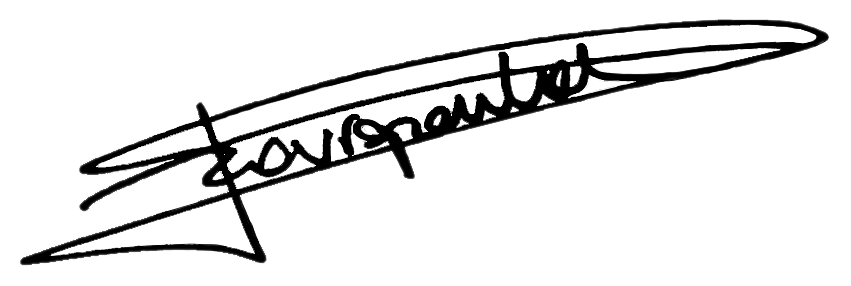 Триссия СтавропулосРуководитель отдела соответствия